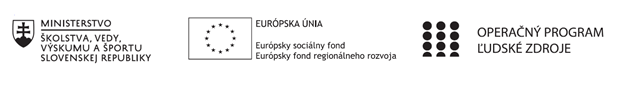 Správa o činnosti pedagogického klubu Prioritná osVzdelávanieŠpecifický cieľ1.1.1 Zvýšiť inkluzívnosť a rovnaký prístup ku kvalitnému vzdelávaniu a zlepšiť výsledky a kompetencie detí a žiakovPrijímateľSpojená škola DudinceNázov projektuPochopenie učiva – kľúč k zlepšeniu gramotnosti žiakovKód projektu  ITMS2014+ 312011V754Názov pedagogického klubu Pedagogický klub zameraný na rozvoj čitateľskej, matematickej a prírodovednej gramotnosti žiakov v školskom klube detí Dátum stretnutia  pedagogického klubu21. 11. 2019Miesto stretnutia  pedagogického klubuSpojená škola Dudince, Ľ. Štúra 155/23,96271 DudinceMeno koordinátora pedagogického klubuAngela Jakušová Odkaz na webové sídlo zverejnenej správywww.skoladudince.edupage.orgManažérske zhrnutie:Témou stretnutia členov klubu bolo prostredníctvom hry nájsť možnosti na rozvoj čitateľskej, prírodovednej a matematickej gramotnosti žiakov. Stretnutie trvalo 1,5 hodiny.Kľúčové slová: gramotnosť žiakov, hraHlavné body, témy stretnutia, zhrnutie priebehu stretnutia:Rozvíjanie čitateľskej, prírodovednej a matematickej gramotnosti žiakov formou hryRozvíjanie čitateľskej, prírodovednej a matematickej gramotnosti žiakov formou hry – pedagógovia definovali hru ako dôležitý prostriedok pri získavaní nových vedomostí. Hra je pre deti prirodzená a je veľmi obľúbená, pri hre sa dá dosiahnuť nenásilné a efektívne vzdelávanie. Hľadali možnosti ako využiť hru a zároveň rozvíjať čitateľskú, prírodovednú a matematickú gramotnosť detí.Závery a odporúčania:Zavádzať hru do činností a prepájať ju s učivom.Úzko spolupracovať s učiteľmi 1. stupňa a spoločne dosahovať stanovené ciele – zlepšovanie gramotnosti detí.Vypracoval (meno, priezvisko)Angela JakušováDátum21. 11. 2019PodpisSchválil (meno, priezvisko)Mgr. Eva JamborováDátum21. 11. 2019Podpis